P R E P O R U Č U J E M O    ZA   ČITANJE     -    N  O  V  E   KNJIGE  U KNJIŽNICI   ZA    N  A  J  M  L  A  Đ  E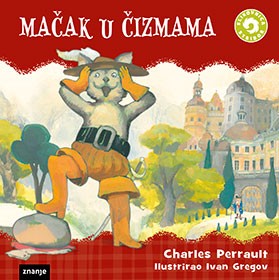 MAČAK U ČIZMAMAPriča o trećem sinu, najmlađem djetetu koji naslijedi najlošiji dio, beskorisnog mačka. U bajci glavni lik Mačak predstavlja sve osobine najmlađeg sina kao što su inteligencija, hrabrost i domišljatost. Poruka priče je da se u životu treba uvijek osloniti na svoje sposobnosti i da je važno vjerovati u sebe te biti tvorac svoje sreće. 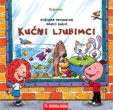 KUĆNI LJUBIMCISofija i Nikola žive s roditeljima u zgradi na četvrtom katu. Poželjeli su imati psa, ali tata nije bio oduševljen. Pokušali su s umiljatom mačkicom, tome se pak usprotivila mama. A ptice - kanarinci ili papige? Ili možda ribice? One zlatne koje donose sreću svom vlasniku. Možda male kornjače ili bijeli miš? Ništa se od toga nije svidjelo njihovim roditeljima, čak ni zec crvenih očiju. Te večeri djeca su otišla u krevet razočarana i tužna. Međutim, mama i tata su uporno razmišljali kako ispuniti želju svojih mališana. I napokon se dosjetili...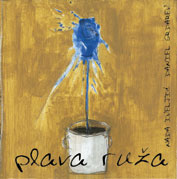 PLAVA RUŽA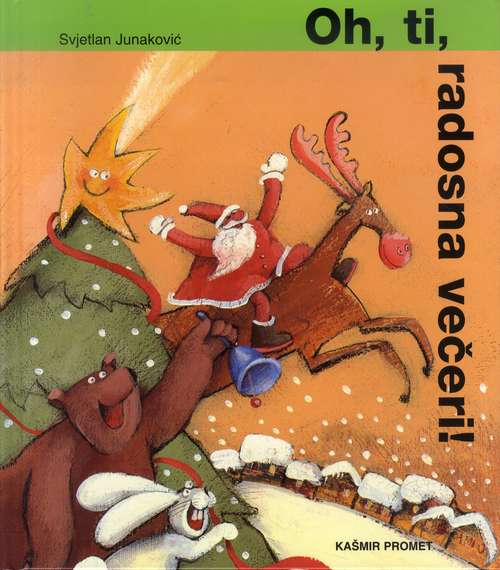 OH, TI RADOSNA VEČERIListovi na preklapanje, duhovit tekst i odlične ilustracije. Pogodno za igru i razvijanje dječje mašte.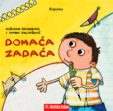 DOMAĆA ZADAĆAFabijan ima osam godina i ide u drugi razred. Mrzi pisati domaće zadaće i ne voli učiti. Njegova učiteljica kaže da je bistar, ali lijen. Dok čita, Fabijanu misli bježe na igralište, gdje njegovi prijatelji igraju košarku. Danijela, najljepša djevojčica u razredu, rekla mu je: „Ti si baš zgodan dečko, šteta što u školi nisi najbolji!“ Fabijan bi za Danijelu učinio sve. Jednoga dana donio je odluku: napisat će najbolju zadaću na svijetu i osvojiti Danijelu.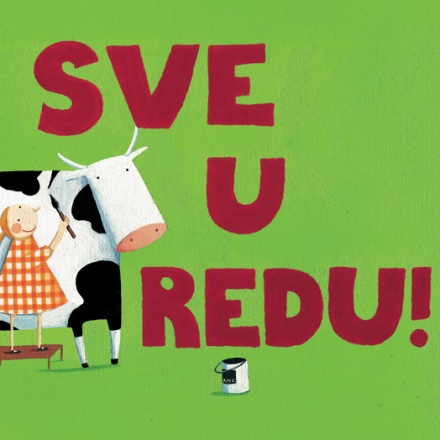 SVE U REDU!Što se događa kad mama s djecom ode na more, a tata ostane sam kod kuće? Hoće li ga zbog rastanka svladati šok ili će se razboljeti od tuge i jada? Što će kuhati? Odgovore na ova pitanja saznajte čitajući ovu duhovitu i bogato ilustriranu slikovnicu.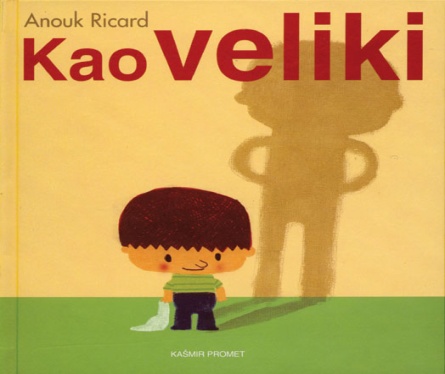 KAO VELIKIDa bi postao velik, mnogo toga moraš, ali i ne smiješ. Je li bolje biti velik ili malen saznajte čitajući ovu veselu slikovnicu…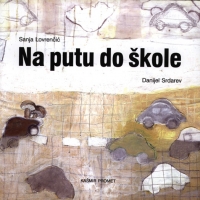 NA PUTU DO ŠKOLEPriča koju pripovjeda dječak, o tome koga  susretne na putu do škole: kuju Vini, perzijskog mačka Fricka, prijatelja Marka, puno starih i malo novih automobila, sivu kućicu jedne vesele tete, zanimljivo gradilište...doista mnogo toga osim-biljaka! Ne bi to bio problem, kad on za domaću zadaću ne bi imao opisati baš biljke na putu do škole.A njih nema! Ili možda nije dobro gledao?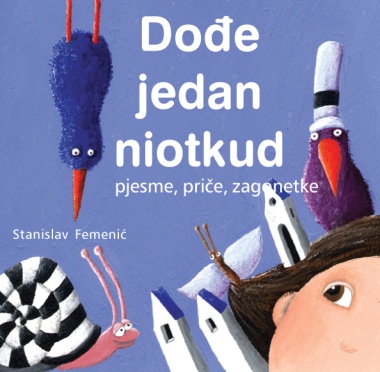 DOĐE JEDAN NIOTKUDKnjiga pjesama, priča i zagonetki prožeta humorom,  vedrinom...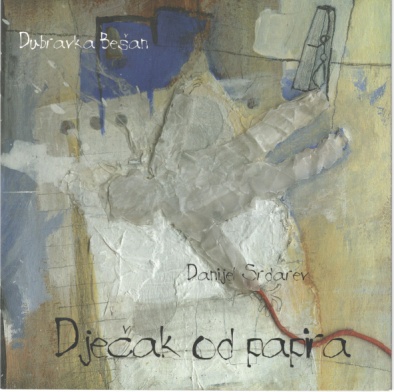 DJEČAK OD PAPIRADječak Tin uvijek se igrao sam jer u njegovoj ulici nije živjelo niti jedno dijete. Izmaštao je i napravio prijatelja od papira, nazvao ga Papirko i s njim provodio po cijele dane u igri. Jednog dana zapuhao je vjetar i odnio ga. Sav očajan i tužan, Tin krene u potragu za izgubljenim prijateljem i upozna novu "živu" prijateljicu Umu. Zanimljivo ilustrirana priča tehnikom i koloritom dočarava dječju usamljenost, a sadržajem potiče maštu i ukazuje na važnost i ljepotu prijateljstva.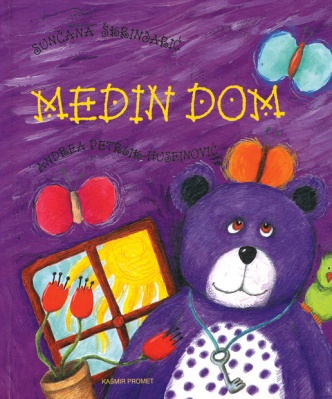 MEDIN DOMPriče o zgodama malog krpenog ljubičastog medvjedića.
Negdje sasvim u kutu čamio je mali medo, pokunjen koji krene na put…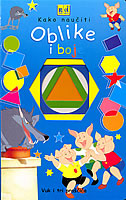 KAKO NAUČITI OBLIKE IBOJEZa djecu mlađeg i vrtićkog uzrasta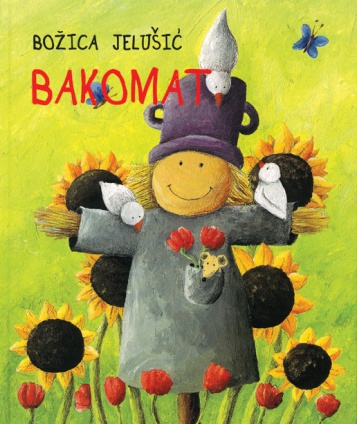 BAKOMATBakomat sadrži deset kratkih priča prožetih osjećajima ljubavi, dobrote i prepunih topline. Posvećene poštovanju, divljenju i ljubavi prema čudima prirode te nam poručuju da čuvamo i volimo naš planet jer to je najljepši svijet koji poznajemo…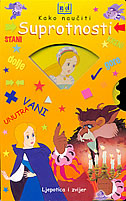 KAKO NAUČITI SUPROTNOSTIZa djecu mlađeg i vrtićkog uzrasta…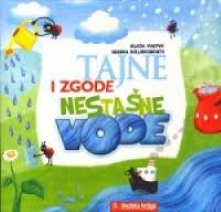 TAJNE I ZGODE NESTAŠNE VODEU duhovito ispričanoj priči u stihovima najmlađi će čitatelji naučiti važnost vode za funkcioniranje baš svih organizama u prirodi, ali i za održavanje osobne higijene i sprečavanje raznih bolesti te koji su joj pojavni oblici u prirodi.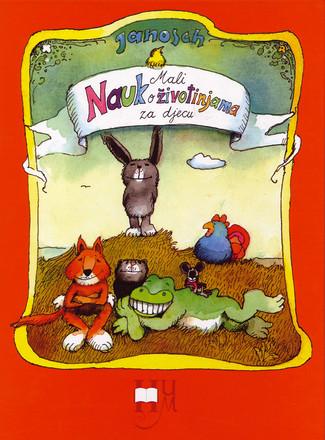 MALI NAUK O ŽIVOTINJAMA ZA DJECUDjeca će doznati ponešto o osobito malenom zecu, lisici, zašto žaba voli muhu, kako cvrčak nađe utočište kod krtice, a također i o mišu na biciklu, magarcu koji putuje prema Rabu, životu kanarinca. No, to još nije sve...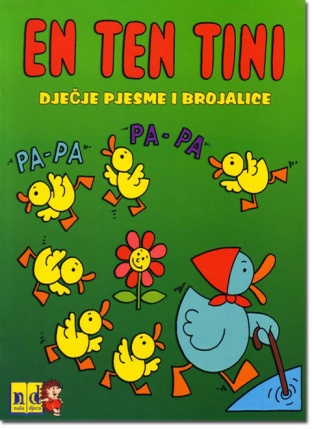 EN TEN TINI : DJEČJE PJESME I BROJALICENajljepše narodne dječje pjesme i brojalice: En ten tini, Točka točka točkica, Boc-boc iglicama, U šumi zeko, Tašun tašun tanana i druge.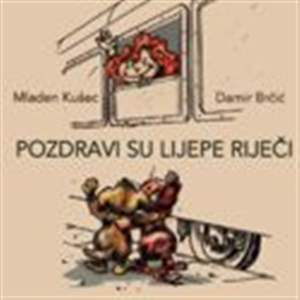 POZDRAVI SU LIJEPE RIJEČIKada kažemo dobro jutro, kada laku noć, a kada samo mahnemo na pozdrav? Sve o pozdravima svoje dijete naučite kroz igru i zabavu.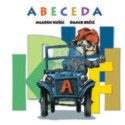 ABECEDA Trideset junaka glasovite abecede povest će vašeg mališana u uzbudljivu pustolovinu čitanja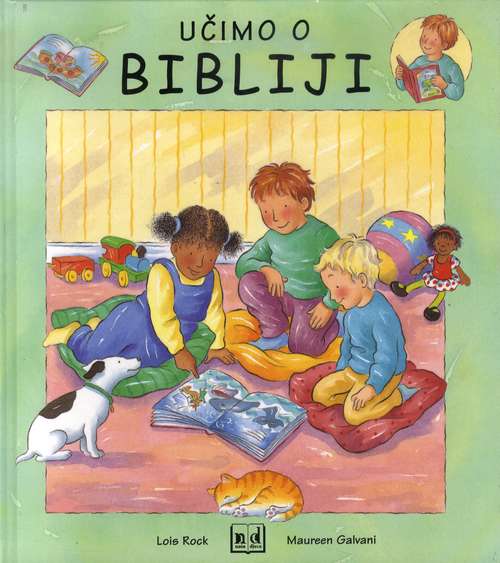 UČIMO O BIBLIJIKnjiga uvodi u kršćansko vjerovanje o molitvama i vjeri. Pisana je jednostavnim rečenicama kako bi je djeca što lakše razumjela, a namijenjena je djeci od 4 do 8 godina.Nada Iveljić napisala je, a Danijel Srdarev oslikao PLAVU RUŽU, priču koja govori o jedinstvenoj, ali oholoj i nezahvalnoj plavoj ruži i njezinoj vlasnici kraljevni. Oni koji vole crtati, mogu i sami oživjeti plavu ružu...